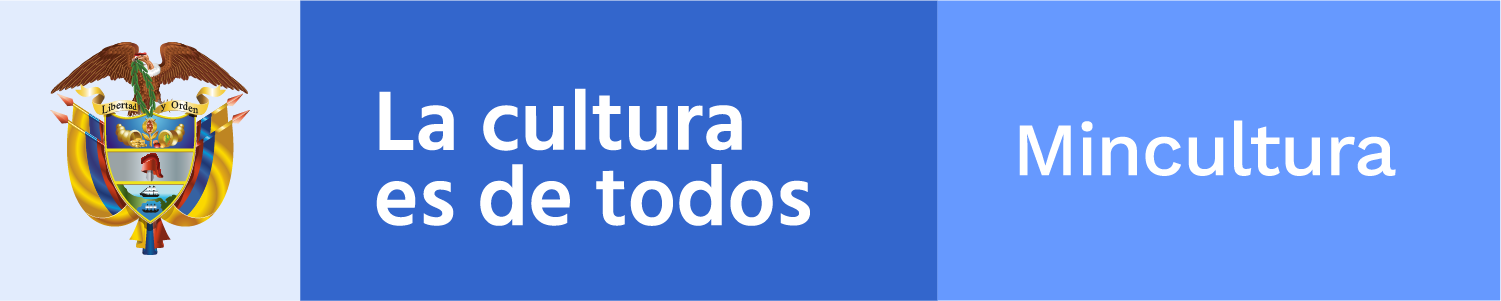 ________________________________________________________
Claqueta / toma 858Boletín electrónico semanal para el sector cinematográfico, 25 de enero de 2019
Ministerio de Cultura de Colombia - Dirección de CinematografíaSi desea comunicarse con el Boletín Claqueta escriba a cine@mincultura.gov.co
Síganos en twitter: @elcinequesomos______________________________________________________Nos están viendoEN ESTADOS UNIDOSLa película Monos del director Alejandro Landes, una coproducción entre  Colombia, Argentina, Holanda, Dinamarca, Uruguay y Alemania, que tiene como protagonistas a ocho chicos, quienes lejos de todo, cuidan de un rehén y una vaca lechera, hace parte de la competencia oficial del Festival de Cine de Sundance, en la sección World Cinema Dramatic.En este mismo certamen, que inició ayer en, Utah, Estados Unidos, en la competencia World Cinema Documentary, estará  Lapü de Juan Pablo Polanco y César Alejandro Jaimes.Vea másEN MÉXICODos proyectos cinematográficos de realizadores colombianos fueron seleccionados para hacer parte de la décimo quinta edición del Encuentro de coproducción, que tendrá lugar del 10 al 12 de marzo en el marco del Festival Internacional de Cine de Guadalajara: Aquí vivió y murió Espíritu Perdomo de Mauricio Leiva Cock, y Cuerdo duro de José Luis Rugeles (Colombia – Argentina)El Encuentro, para el que este año se presentaron 236 postulaciones, busca apoyar proyectos que se encuentren en la etapa de desarrollo. Los seleccionados se mostrarán a potenciales socios interesados en apalancar su finalización.Vea másEN ALEMANIAEntre los 250 profesionales del audiovisual que harán parte de la próxima edición de Berlinale Talents procedentes de diferentes países, fueron seleccionados tres realizadores colombianos: Sergio Barón, con Diálogos de la ceniza;  Andrés Chaves, con Cartucho, y Juan Sarmiento, con Un legado de la violencia.Durante el evento, que tendrá lugar del 9 al 14 de febrero, en el marco del Festival Internacional de Cine de Berlín, se realizarán actividades de formación, conferencias, exhibiciones, así como la creación y apoyo de redes de trabajo.Vea más______________________________________________________Adónde van las películasCINE DE MONTERREY 2019El Festival Internacional de Cine de Monterrey, con el apoyo del Consejo para la Cultura y las Artes de Nuevo León (CONARTE), la Secretaría de Extensión y Cultura de la Universidad Autónoma de Nuevo León, Cinépolis Sala de Arte y la Secretaría de Cultura de la Nación, invitan a participar en la convocatoria de películas para la décimo quinta edición, que se llevará a cabo del 15 al 22 de agosto.Pueden participar películas producidas después del 1 de enero de 2018. La Sección Internacional está abierta para las categorías: Largometrajes ficción, Largometrajes documental, Cortometrajes ficción, Cortometrajes documental y Cortometrajes animación.El registro se puede hacer hasta el 15 de abril.Contacto: narce.ruiz@monterreyfilmfestival.comVea másPRIMERAS Y SEGUNDAS PELÍCULASHoy cierran las convocatorias del Área de Industria de BioBioCine para la segunda versión de Encuentros, que se realizará del 23 al 26 de abril, en la ciudad de Concepción, Chile.Dirigida a operas primas (primeras y segundas películas), tanto del director como del productor. Las categorías a las que se puede postular son: BioBioLab, Consultoría de guion, Animación emergente, Corte final Lab y Mesas de negocios.La postulación se debe hacer a través de la plataforma incoproduction.com. Los proyectos que postulen estarán disponible para que los asistentes los puedan revisar entre marzo y mayo de 2019. Una vez terminado este proceso cada postulante puede optar por dejar el proyecto o retirarlo de este sitio en Internet.Vea más_________________________________________________InsertoFICCI EN MOVIMIENTOEl Festival Internacional de Cine de Cartagena de Indias, que se celebrará del 6 al 11 de marzo, este año rinde homenaje a la América mestiza. Muy próximos a anunciar las películas que harán parte del certamen, el Festival presenta la imagen que acompañará esta nueva edición la cual está inspirada en una obra de la artista cartagenera Diana Herrera. Es una alusión al tema central de esta versión: “Migración y Mestizaje”. Vea más______________________________________________________PizarrónFICG TV PITCHBOXEl próximo 31 de enero se anunciarán los seleccionados de la convocatoria abierta por la plataforma online Filmarket Hub, dirigida a proyectos para FICG TV Pitchbox, evento de pitching enfocado a series de ficción latinoamericanas en fase de desarrollo, que tendrá lugar el 13 de marzo en el marco de Industria del Festival Internacional de Cine en Guadalajara. Entre los proyectos postulados, siete serán seleccionados para ser presentados ante ejecutivos de las principales televisiones y plataformas de Latinoamérica.Vea másAFROLATAM LABEl Festival Miradasdoc (Canarias - España), apoyado por DOCSP (Brasil) y África Doc (Senegal), convoca al III Foro de Coproducción África-América Latina, que busca impulsar la realización de documentales entre ambas regiones, fomentar la colaboración entre sus profesionales y potenciar la apertura a nuevos mercados internacionales.Dirigido a propuestas cinematográficas de documental producidas en África o Latinoamérica que tengan desarrollo en ambas regiones, ya sea porque su temática se desarrolle en estos continentes, o por ser una coproducción entre productoras de África y América Latina.El Foro tendrá lugar el día 29 de enero de 2019 en el marco del 12 Festival Internacional de Cine Miradasdoc.Vea más_______________________________________________________En simultáneaEL DOCUMENTAL 
La Biblioteca Digital del Centro de Información, Documentación e Investigaciones de la Fundación del Nuevo Cine Latinoamericano recomienda la consulta del ensayo ¿Es el documental un género?  del cineasta e investigador británico Michael Chanan. El estudio busca responder preguntas como: ¿Qué tipo de contexto cinematográfico sería el indicado para que se pueda decir de una película que es documental? ¿Podemos sostener el argumento de que tiene calidades distintas a las de la ficción o de que la diferencia que existe entre ellos es una convención? O dicho de otra forma, ¿es el documental un género? ¿Y si es así, de qué tipo?Vea más_______________________________________________________Dirección de CinematografíaCra. 8 No 8-43, Bogotá DC, Colombia(571) 3424100,cine@mincultura.gov.cowww.mincultura.gov.co___________________________________________________________Este correo informativo de la Dirección de Cinematografía del Ministerio de Cultura de Colombia, no es SPAM, y va dirigido a su dirección electrónica a través de su suscripción.